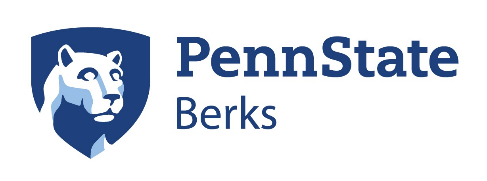 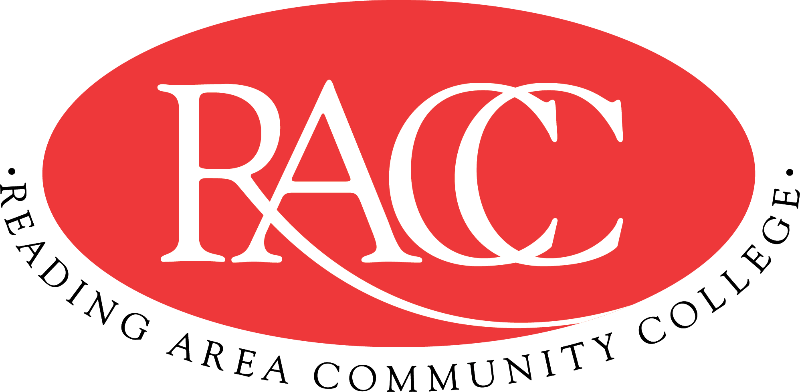 Transfer GuideReading Area Community College & Penn State BerksThis Transfer Guide is designed for Penn State Berks ONLY.  Students seeking transfer admission to any other campus should contact that campus directly.This Transfer Guide may change without notice before the student is admitted to Penn State Berks. RACC students should confirm their academic plans with the Transfer Admissions Counselor at Penn State Berks: 610-396-6462  or berkstransfer@psu.edu.  Following this Transfer Guide does not guarantee admission or transfer of credit to Penn State Berks.A.A. in PsychologyA.A. in PsychologyA.A. in PsychologyB.A./B.S. in Psychology B.A./B.S. in Psychology   CourseNameCREquivalent Course/ Area SatisfiedCR  CSS 103 College Success Strategies33 cr. PSU xfrGEN3COM 121English Composition I3ENGL 15 (GWS)3IFT 110Introduction to Information Technology3MIS 2043COM 221Business Communication3ENGL 202B (GWS)3ART 201Art Appreciation3ARTH 100 (GA)3Total CreditsTotal Credits15Total Credits15COM 151Fundamentals of Speech3CAS 100 (GWS)3PHI 275Introduction to Ethics3PHIL 103 (GH)3MAT 150Foundations of Math3MATH xfrGQ1 3MAT 210Statistics3 STAT 200 (GQ) (by Substitution) 3ENV 130The Environment3BISC 3 (GN)3Total CreditsTotal Credits15Total Credits15General Education: Natural/Physical Sciences4General Education: Natural Science (GN)3HIS 110 or HIS 115History of the United States I or II3HIST 20 (GH) or HIST 21 (GH)3Elective3General Education: Arts (GA)3PSY 130General Psychology3PSYCH 1003PSY 208Development Across the Lifespan3PSYCH 2123Total Credits16Total Credits16PSY 230 Abnormal Psychology3PSYCH 270 3PSY 240Educational Psychology 3EDPSY 143PSY 235Social Psychology3PSYCH 2213PSY 270Research Methods in Psychology3PSYCH xfrGEN (PSYCH Elective)3PSY 245 or                                            PSY 250Biological Basis of Human Behavior or          Sensation and Perception in Psychology33 cr. PSYCH xfrGEN or3 cr. PSYCH xfrGEN3Total CreditsTotal Credits15Total Credits	15Total CreditsTotal Credits61Total Credits Transferable61